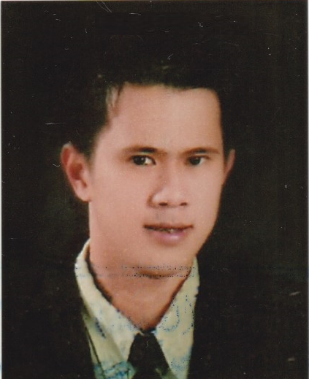 JERWINJERWIN.371539@2freemail.com  OBJECTIVETo gain a dynamic and challenging role that will offer the best opportunity for further development of my abilities, skills and knowledge in an established institution with long term career growth possibilities and where I can make a positive contribution to the growth of the institution.QUALIFICATIONS:Over five (6) years’ experience in providing compassionate nursing services to patients of different backgrounds.Passed the Qatar Prometric Examination.Completed Data flow NEBOSH AND IOSH certificateSelf-motivated with a commitment to providing quality nursing care, prompt and friendly service.An enthusiastic and loyal individual who has continuously demonstrated ability to update and improve clinical expertise. AREAS OF EXPERTISE:Emergency Room			           Intensive Care Unit (ICU)   Medical wardKEY SKILLS:Patients evaluation intervention	          Proper catheter insertion and removalProblem resolution capability                          Patient positioning competency Professional bed side manner                        Foley catheter insertion/removal familiaritySafe NG tube insertion and removal              Chest pain managementDedicated hospice care provider    	          Thorough physical assessmentEDUCATION & LICENSURE:Bachelor of Science in Nursing		                                            2004 - 2008University of Baguio 						      Baguio City, PhilippinesRegistered Nurse                                                                          March 2009- November 2020Philippines                                                                                                    License No.053667PROFESSIONAL EXPERIENCE:MALE NURSE                                                                         December 13, 2015 – July 11, 2017Construction Development Company WLL.Doha, Qatar Main activities and responsibilities:                                                                       Performed first aid treatment and follow up carePerformed office work, excellent internal and external costumer services and inventory of supplies needed for the company's medical clinicMaintained a quality, clean and safe company's medical clinicAdministered prescribed medications and treatmentsPrepared equipment and aided physician during treatment and examination of patientGave a monthly Employee Wellness Program (EWP) to employees to provide awareness and encouragement to aim a healthy lifestyle.Scheduled employees' Annual Physical Examination.SITE / MALE NURSE                                                                FEB 15, 2015 – October 30, 2015Bojamhoor Trading and Contracting WLL.Doha, Qatar Main activities and responsibilities:                                                                       Administered First-Aid and CPRMonitored employees health statusManaged and tracked inventories of medicines and suppliesAssessed employees health condition and referred to hospitalAssisted employees during hospitalization and monitored the progress of health conditionEscorted the repatriated employee back to the Philippines due to health reasonSTAFF NURSE                                                                                   January 2011 – Sept. 2014BETHANY HOSPITAL INCSan Fernando City, La Union, Philippines					Main activities and responsibilities:Prepares the emergency room for emergency cases.Categorize patients according to case.May assist the physician during operation.Assist in the general activities of the unit assigned.Maintain medical supply equipment.Evaluate patient condition and response to treatment.PROFESIONAL DEVELOPMENT:Training for NEBOSH and IOSH safety                                                       May 2015Basic life support training for healthcare providers. 		  January 26-28 2012(Following the guidelines of the AMERICAN HEART ASSOCIATION)Colorectal cancer	   					            January 2012ECG reading interpretation and monitoring				      May 2010Nurses leading change, building healthier nations	   	        December 2009First Aid Training, Philippine National RED CROSS   	                         January 2009Basic Life support, Philippine National RED CROSS	                         January 2009PERSONAL INFORMATIONNationality:			Filipino Date of Birth:			November 10, 1985Birth Place:			Manila, PhilippinesCivil Status:			Single	